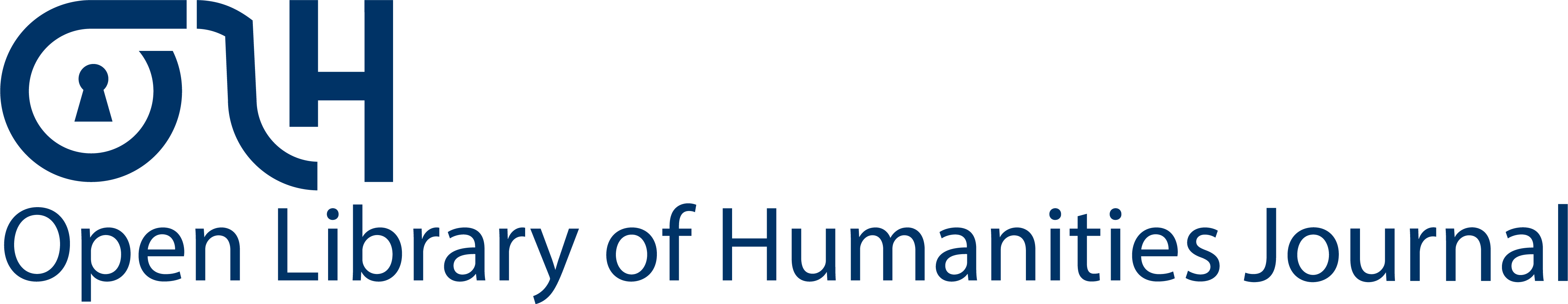 OLHJ Special Collections Application FormIf you would like to apply to edit a Special Collection for the Open Library of Humanities journal (OLHJ), please read our Info Sheet on OLHJ Special Collections before completing this form, which can be found here: https://olh.openlibhums.org/site/special-collections/Name and Institutional Affiliation(s) of Editor(s):Title of Special Collection:Disciplinary Area(s) or Field(s) Covered:Rationale for the Special Collection (max 1,000 words):Please give your reasons for wishing to edit this special collection. You should include information concerning:the originality of the proposed collection, and current scholarship in the field or in cognate disciplinary areas; an indication of the demand for a collection on this topic; The names of any academic colleagues whom you anticipate will submit articles to the collection, or those you plan to contact to encourage submissions.Rationale for choosing OLHJ (max 300 words):Please indicate why you think the proposed Special Collection fits with our scope and/or open access mission.Proposed number of papers and planned timeline, including indicative submission deadline:N.B: As a solely online open access publisher, we publish articles on a rolling basis and there is technically no upper limit to the number of articles within a collection. However, as a very rough guide, a Special Collection can typically include 6-10 articles and it takes approximately a year for all of a collection’s articles to progress from submission to publication. However, articles that complete the publication process sooner than this can go live as soon as they are ready.Please indicate how you heard about OLHJ and/or the Open Library of Humanities:Please send this completed OLHJ Special Collection Application Form, together with the CV(s) of all editor(s) involved in the application, to OLH Editorial Officer,
Dr Simon Everett: simon.everett@openlibhums.org